Project Management Institute (PMI)® certifications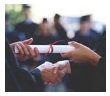 Certified Associate in Project Management – CAPM® Project Management Professional – PMP®Preparation Training Yes, I have decided to take a PMI® Certification TrainingPlease check type of certification            	PMP®		 CAPM®Name       	First name	 Private Address:     ZIP             	Phone / Mobile (preferably) 	Birth date   	E-mail   Function    	Employment status  Company name		Address:     ZIP                          	Phone / Mobile  	Invoice of CHF 3’700.- + 7.7% VAT goes to (please check)   Private address	                                     Company addressCourse will be sponsored by other organization than invoice address?       Receive 5% discount for registration of a 2nd participant at the same time – enter name here For virtual classes, special price of Chf. 3’400.- + 7.7% VATPMI member?     Please provide membership proof for 10% member’s discount.  Only one discount applicable.Remarks  I would like to attend the following proPM-P training (please check mark)Optional: I would also like to order (special price for proPM-P participants) PMP®/CAPM® Prep e-learning based on the Project Management Body of Knowledge (PMBOK Guide) ® 6th Edition (CHF 600.-) How did you hear about proPM-P? Internet search  Google click  other    PMI Swiss Chapter  PMI Swiss Chapter Newsletter  LinkedInLocation / date     Signature                                                 P.S. Please note that this registration is binding and participation is subject to payment verification.   Return to proPM-P email: info@proPM-P.com  or Fax: +41 (0)21 351 86 83 PMP and CAPM are registered certification marks of the Project Management Institute, Inc.PMI and PMBOK are registered marks of the Project Management Institute, Inc.                                                                       VIRAK